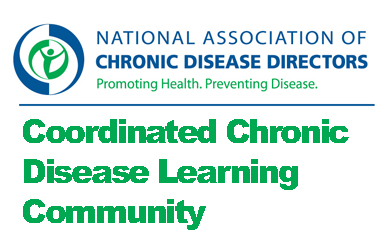 Cross Training Community of PracticeCharge:Explore the needs, methods, and tools that exist regarding cross-training chronic disease prevention program staff.  Identify resources and recommendations for how to implement and evaluate cross-training activities.Monday, April 22nd, 2013Attending: Dita, Judy, JeanneNot attending: Brian, Holly, MargieDiscussion:Chronic disease self management brainstormDiscussion:  What are your final thoughts about questions on cross training for coordinated chronic disease? How to carve out time to figure out training needs and match trainingEven with a full time POC, getting time on staff calendars for training is difficult.Making sure what is in process doesn’t get derailed by urgent.Barriers – attitude that this is the flavor of the month.How to make a bigger vision that this is worth while no matter what else come up.How to make it feasible and hands on.How will this make it easier in the long run.NH used parts of the chronic disease competencies, NM did their own based on basic skills.Roots of health inequity training is free but maybe not usefulFollow up: NAFrameworkDecision: Bounding questions for this Community of Practice:What are the free and feasible trainings that exist that are applicable to coordination?Is there anything in the competencies that is particularly relevant to this?Follow up: Jeanne will pull together NACDD offers.  Send stuff to each other directly and then Jeanne will synthesize.Intermeeting workWhat #1: What trainings already exist? And which parts of the chronic disease competency tool are especially relevant?Jeanne will compile the NACDD training offering.  Everyone will share trainings they’ve run across and thoughts on the Chronic Disease Competencies assessment.What #2:  How do the trainings we’ve found apply to coordinated chronic disease?  When #1:  Please send the entire group by Monday, May 13th.  When #2: Please send to the entire group by Tuesday, May 28th.  Next meeting:  Monday June 27th 2013, 1:00 pm eastern, (866) 453-0947, 9431004Note:  No May meeting – just email work in May.